  ESOGÜ İlköğretim Bölümü Okul Öncesi Öğretmenliği Programı  Ders Bilgi Formu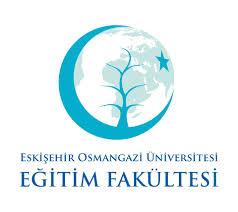 ESOGÜ Eğitim Fakültesi Temel Eğitim Bölümü Okul Öncesi Eğitimi Anabilim Dalı Programı Ders Bilgi FormuDersin Öğretim Üyesi:   İmza: 	 								Tarih: DÖNEMDERSİN KODU 171916018DERSİN ADI Fark. Ülkelerde Okul Önc. Eğt.YARIYILHAFTALIK DERS SAATİHAFTALIK DERS SAATİHAFTALIK DERS SAATİHAFTALIK DERS SAATİHAFTALIK DERS SAATİHAFTALIK DERS SAATİDERSİNDERSİNDERSİNDERSİNDERSİNYARIYILTeorikTeorikUygulamaLaboratuarLaboratuarLaboratuarKredisiAKTSTÜRÜTÜRÜDİLİ 2 2 0 0 0 0 24ZORUNLU ( )  SEÇMELİ (X )ZORUNLU ( )  SEÇMELİ (X )TürkçeDERSİN KATEGORİSİDERSİN KATEGORİSİDERSİN KATEGORİSİDERSİN KATEGORİSİDERSİN KATEGORİSİDERSİN KATEGORİSİDERSİN KATEGORİSİDERSİN KATEGORİSİDERSİN KATEGORİSİDERSİN KATEGORİSİDERSİN KATEGORİSİDERSİN KATEGORİSİMeslek BilgisiMeslek BilgisiAlan BilgisiAlan BilgisiAlan BilgisiAlan BilgisiGenel KültürGenel KültürGenel KültürGenel KültürSeçmeliSeçmeli%100%100%100%100Genel Kültür (  )      Alan ( )Genel Kültür (  )      Alan ( )DEĞERLENDİRME ÖLÇÜTLERİDEĞERLENDİRME ÖLÇÜTLERİDEĞERLENDİRME ÖLÇÜTLERİDEĞERLENDİRME ÖLÇÜTLERİDEĞERLENDİRME ÖLÇÜTLERİDEĞERLENDİRME ÖLÇÜTLERİDEĞERLENDİRME ÖLÇÜTLERİDEĞERLENDİRME ÖLÇÜTLERİDEĞERLENDİRME ÖLÇÜTLERİDEĞERLENDİRME ÖLÇÜTLERİDEĞERLENDİRME ÖLÇÜTLERİDEĞERLENDİRME ÖLÇÜTLERİYARIYIL İÇİYARIYIL İÇİYARIYIL İÇİYARIYIL İÇİYARIYIL İÇİFaaliyet türüFaaliyet türüFaaliyet türüFaaliyet türüSayıSayı%YARIYIL İÇİYARIYIL İÇİYARIYIL İÇİYARIYIL İÇİYARIYIL İÇİI. Ara SınavI. Ara SınavI. Ara SınavI. Ara Sınav 1 1 40YARIYIL İÇİYARIYIL İÇİYARIYIL İÇİYARIYIL İÇİYARIYIL İÇİII. Ara SınavII. Ara SınavII. Ara SınavII. Ara SınavYARIYIL İÇİYARIYIL İÇİYARIYIL İÇİYARIYIL İÇİYARIYIL İÇİKısa SınavKısa SınavKısa SınavKısa SınavYARIYIL İÇİYARIYIL İÇİYARIYIL İÇİYARIYIL İÇİYARIYIL İÇİÖdevÖdevÖdevÖdevYARIYIL İÇİYARIYIL İÇİYARIYIL İÇİYARIYIL İÇİYARIYIL İÇİProjeProjeProjeProjeYARIYIL İÇİYARIYIL İÇİYARIYIL İÇİYARIYIL İÇİYARIYIL İÇİRaporRaporRaporRaporYARIYIL İÇİYARIYIL İÇİYARIYIL İÇİYARIYIL İÇİYARIYIL İÇİDiğer (………)Diğer (………)Diğer (………)Diğer (………)YARIYIL SONU SINAVIYARIYIL SONU SINAVIYARIYIL SONU SINAVIYARIYIL SONU SINAVIYARIYIL SONU SINAVIÖdev- ProjeÖdev- ProjeÖdev- ProjeÖdev- Proje 1 160 VARSA ÖNERİLEN ÖNKOŞUL(LAR)VARSA ÖNERİLEN ÖNKOŞUL(LAR)VARSA ÖNERİLEN ÖNKOŞUL(LAR)VARSA ÖNERİLEN ÖNKOŞUL(LAR)VARSA ÖNERİLEN ÖNKOŞUL(LAR)DERSİN KISA İÇERİĞİDERSİN KISA İÇERİĞİDERSİN KISA İÇERİĞİDERSİN KISA İÇERİĞİDERSİN KISA İÇERİĞİDERSİN AMAÇLARI DERSİN AMAÇLARI DERSİN AMAÇLARI DERSİN AMAÇLARI DERSİN AMAÇLARI Bu dersin amacı, okul öncesi öğretmen adayının Türkiye’de ve yurt dışında  okul öncesi eğitim programları, modelleri, yaklaşımları, aile katılımı, kaynaştırma ve öğretmen yetiştirme  ile ilgili genel bilgi sahibi olmasını sağlamak ve yurtdışındaki okul öncesi eğitim programlarına yönelik bir bakış açısı kazandırmaktır.Bu dersin amacı, okul öncesi öğretmen adayının Türkiye’de ve yurt dışında  okul öncesi eğitim programları, modelleri, yaklaşımları, aile katılımı, kaynaştırma ve öğretmen yetiştirme  ile ilgili genel bilgi sahibi olmasını sağlamak ve yurtdışındaki okul öncesi eğitim programlarına yönelik bir bakış açısı kazandırmaktır.Bu dersin amacı, okul öncesi öğretmen adayının Türkiye’de ve yurt dışında  okul öncesi eğitim programları, modelleri, yaklaşımları, aile katılımı, kaynaştırma ve öğretmen yetiştirme  ile ilgili genel bilgi sahibi olmasını sağlamak ve yurtdışındaki okul öncesi eğitim programlarına yönelik bir bakış açısı kazandırmaktır.Bu dersin amacı, okul öncesi öğretmen adayının Türkiye’de ve yurt dışında  okul öncesi eğitim programları, modelleri, yaklaşımları, aile katılımı, kaynaştırma ve öğretmen yetiştirme  ile ilgili genel bilgi sahibi olmasını sağlamak ve yurtdışındaki okul öncesi eğitim programlarına yönelik bir bakış açısı kazandırmaktır.Bu dersin amacı, okul öncesi öğretmen adayının Türkiye’de ve yurt dışında  okul öncesi eğitim programları, modelleri, yaklaşımları, aile katılımı, kaynaştırma ve öğretmen yetiştirme  ile ilgili genel bilgi sahibi olmasını sağlamak ve yurtdışındaki okul öncesi eğitim programlarına yönelik bir bakış açısı kazandırmaktır.Bu dersin amacı, okul öncesi öğretmen adayının Türkiye’de ve yurt dışında  okul öncesi eğitim programları, modelleri, yaklaşımları, aile katılımı, kaynaştırma ve öğretmen yetiştirme  ile ilgili genel bilgi sahibi olmasını sağlamak ve yurtdışındaki okul öncesi eğitim programlarına yönelik bir bakış açısı kazandırmaktır.Bu dersin amacı, okul öncesi öğretmen adayının Türkiye’de ve yurt dışında  okul öncesi eğitim programları, modelleri, yaklaşımları, aile katılımı, kaynaştırma ve öğretmen yetiştirme  ile ilgili genel bilgi sahibi olmasını sağlamak ve yurtdışındaki okul öncesi eğitim programlarına yönelik bir bakış açısı kazandırmaktır.DERSİN MESLEK EĞİTİMİNİ SAĞLAMAYA YÖNELİK KATKISIDERSİN MESLEK EĞİTİMİNİ SAĞLAMAYA YÖNELİK KATKISIDERSİN MESLEK EĞİTİMİNİ SAĞLAMAYA YÖNELİK KATKISIDERSİN MESLEK EĞİTİMİNİ SAĞLAMAYA YÖNELİK KATKISIDERSİN MESLEK EĞİTİMİNİ SAĞLAMAYA YÖNELİK KATKISIDERSİN ÖĞRENİM ÇIKTILARIDERSİN ÖĞRENİM ÇIKTILARIDERSİN ÖĞRENİM ÇIKTILARIDERSİN ÖĞRENİM ÇIKTILARIDERSİN ÖĞRENİM ÇIKTILARIOkul öncesi eğitim programının tanım ve kapsamını bilme.  Oku öncesi eğitim programlarının önemini kavrama. Türkiye’de uygulanan okul öncesi eğitim programlarını bilme. Yurt dışında uygulanan okul öncesi eğitim programları, yaklaşımları ve modellerini bilme. Türkiye’de ve yurt dışında uygulanan okul öncesi eğitim programları, yaklaşımları ve modellerini karşılaştırma.  Okul öncesi eğitim programının tanım ve kapsamını bilme.  Oku öncesi eğitim programlarının önemini kavrama. Türkiye’de uygulanan okul öncesi eğitim programlarını bilme. Yurt dışında uygulanan okul öncesi eğitim programları, yaklaşımları ve modellerini bilme. Türkiye’de ve yurt dışında uygulanan okul öncesi eğitim programları, yaklaşımları ve modellerini karşılaştırma.  Okul öncesi eğitim programının tanım ve kapsamını bilme.  Oku öncesi eğitim programlarının önemini kavrama. Türkiye’de uygulanan okul öncesi eğitim programlarını bilme. Yurt dışında uygulanan okul öncesi eğitim programları, yaklaşımları ve modellerini bilme. Türkiye’de ve yurt dışında uygulanan okul öncesi eğitim programları, yaklaşımları ve modellerini karşılaştırma.  Okul öncesi eğitim programının tanım ve kapsamını bilme.  Oku öncesi eğitim programlarının önemini kavrama. Türkiye’de uygulanan okul öncesi eğitim programlarını bilme. Yurt dışında uygulanan okul öncesi eğitim programları, yaklaşımları ve modellerini bilme. Türkiye’de ve yurt dışında uygulanan okul öncesi eğitim programları, yaklaşımları ve modellerini karşılaştırma.  Okul öncesi eğitim programının tanım ve kapsamını bilme.  Oku öncesi eğitim programlarının önemini kavrama. Türkiye’de uygulanan okul öncesi eğitim programlarını bilme. Yurt dışında uygulanan okul öncesi eğitim programları, yaklaşımları ve modellerini bilme. Türkiye’de ve yurt dışında uygulanan okul öncesi eğitim programları, yaklaşımları ve modellerini karşılaştırma.  Okul öncesi eğitim programının tanım ve kapsamını bilme.  Oku öncesi eğitim programlarının önemini kavrama. Türkiye’de uygulanan okul öncesi eğitim programlarını bilme. Yurt dışında uygulanan okul öncesi eğitim programları, yaklaşımları ve modellerini bilme. Türkiye’de ve yurt dışında uygulanan okul öncesi eğitim programları, yaklaşımları ve modellerini karşılaştırma.  Okul öncesi eğitim programının tanım ve kapsamını bilme.  Oku öncesi eğitim programlarının önemini kavrama. Türkiye’de uygulanan okul öncesi eğitim programlarını bilme. Yurt dışında uygulanan okul öncesi eğitim programları, yaklaşımları ve modellerini bilme. Türkiye’de ve yurt dışında uygulanan okul öncesi eğitim programları, yaklaşımları ve modellerini karşılaştırma.  TEMEL DERS KİTABITEMEL DERS KİTABITEMEL DERS KİTABITEMEL DERS KİTABITEMEL DERS KİTABIYARDIMCI KAYNAKLARYARDIMCI KAYNAKLARYARDIMCI KAYNAKLARYARDIMCI KAYNAKLARYARDIMCI KAYNAKLARTemel, F. ( 2011). Erken çocukluk eğitiminde yaklaşımlar ve programlar. Ankara: Vize YayıncılıkBaşal, H. A.  (2011). Okul öncesi eğitiminde uygulanan farklı modeller. Bursa: Dora YayıncılıkKöksal-Akyol, A. (2014) Erken çocukluk eğitiminde proje yaklaşımı ve uygulanmış proje örnekleri. Ankara: Anı Yayıncılık. MEB (Komisyon). (2013). Milli Eğitim Bakanlığı Temel Eğitim Genel Müdürlüğü Okul Öncesi Eğitimi Programı. Ankara: MEB. Oktay, A. (2011). Yaşamın sihirli yılları: Okul öncesi dönem. İstanbul: Epsilon YayınlarıFazlıoğlu, Y. ( 2011). Erken çocukluk gelişimi ve eğitimi. İstanbul: Kriter Yayıncılık.Başal, H.A.(2013). Okul öncesi Eğitime Giriş. İstanbul: Ekin Basım Yayın.  Temel, F. ( 2011). Erken çocukluk eğitiminde yaklaşımlar ve programlar. Ankara: Vize YayıncılıkBaşal, H. A.  (2011). Okul öncesi eğitiminde uygulanan farklı modeller. Bursa: Dora YayıncılıkKöksal-Akyol, A. (2014) Erken çocukluk eğitiminde proje yaklaşımı ve uygulanmış proje örnekleri. Ankara: Anı Yayıncılık. MEB (Komisyon). (2013). Milli Eğitim Bakanlığı Temel Eğitim Genel Müdürlüğü Okul Öncesi Eğitimi Programı. Ankara: MEB. Oktay, A. (2011). Yaşamın sihirli yılları: Okul öncesi dönem. İstanbul: Epsilon YayınlarıFazlıoğlu, Y. ( 2011). Erken çocukluk gelişimi ve eğitimi. İstanbul: Kriter Yayıncılık.Başal, H.A.(2013). Okul öncesi Eğitime Giriş. İstanbul: Ekin Basım Yayın.  Temel, F. ( 2011). Erken çocukluk eğitiminde yaklaşımlar ve programlar. Ankara: Vize YayıncılıkBaşal, H. A.  (2011). Okul öncesi eğitiminde uygulanan farklı modeller. Bursa: Dora YayıncılıkKöksal-Akyol, A. (2014) Erken çocukluk eğitiminde proje yaklaşımı ve uygulanmış proje örnekleri. Ankara: Anı Yayıncılık. MEB (Komisyon). (2013). Milli Eğitim Bakanlığı Temel Eğitim Genel Müdürlüğü Okul Öncesi Eğitimi Programı. Ankara: MEB. Oktay, A. (2011). Yaşamın sihirli yılları: Okul öncesi dönem. İstanbul: Epsilon YayınlarıFazlıoğlu, Y. ( 2011). Erken çocukluk gelişimi ve eğitimi. İstanbul: Kriter Yayıncılık.Başal, H.A.(2013). Okul öncesi Eğitime Giriş. İstanbul: Ekin Basım Yayın.  Temel, F. ( 2011). Erken çocukluk eğitiminde yaklaşımlar ve programlar. Ankara: Vize YayıncılıkBaşal, H. A.  (2011). Okul öncesi eğitiminde uygulanan farklı modeller. Bursa: Dora YayıncılıkKöksal-Akyol, A. (2014) Erken çocukluk eğitiminde proje yaklaşımı ve uygulanmış proje örnekleri. Ankara: Anı Yayıncılık. MEB (Komisyon). (2013). Milli Eğitim Bakanlığı Temel Eğitim Genel Müdürlüğü Okul Öncesi Eğitimi Programı. Ankara: MEB. Oktay, A. (2011). Yaşamın sihirli yılları: Okul öncesi dönem. İstanbul: Epsilon YayınlarıFazlıoğlu, Y. ( 2011). Erken çocukluk gelişimi ve eğitimi. İstanbul: Kriter Yayıncılık.Başal, H.A.(2013). Okul öncesi Eğitime Giriş. İstanbul: Ekin Basım Yayın.  Temel, F. ( 2011). Erken çocukluk eğitiminde yaklaşımlar ve programlar. Ankara: Vize YayıncılıkBaşal, H. A.  (2011). Okul öncesi eğitiminde uygulanan farklı modeller. Bursa: Dora YayıncılıkKöksal-Akyol, A. (2014) Erken çocukluk eğitiminde proje yaklaşımı ve uygulanmış proje örnekleri. Ankara: Anı Yayıncılık. MEB (Komisyon). (2013). Milli Eğitim Bakanlığı Temel Eğitim Genel Müdürlüğü Okul Öncesi Eğitimi Programı. Ankara: MEB. Oktay, A. (2011). Yaşamın sihirli yılları: Okul öncesi dönem. İstanbul: Epsilon YayınlarıFazlıoğlu, Y. ( 2011). Erken çocukluk gelişimi ve eğitimi. İstanbul: Kriter Yayıncılık.Başal, H.A.(2013). Okul öncesi Eğitime Giriş. İstanbul: Ekin Basım Yayın.  Temel, F. ( 2011). Erken çocukluk eğitiminde yaklaşımlar ve programlar. Ankara: Vize YayıncılıkBaşal, H. A.  (2011). Okul öncesi eğitiminde uygulanan farklı modeller. Bursa: Dora YayıncılıkKöksal-Akyol, A. (2014) Erken çocukluk eğitiminde proje yaklaşımı ve uygulanmış proje örnekleri. Ankara: Anı Yayıncılık. MEB (Komisyon). (2013). Milli Eğitim Bakanlığı Temel Eğitim Genel Müdürlüğü Okul Öncesi Eğitimi Programı. Ankara: MEB. Oktay, A. (2011). Yaşamın sihirli yılları: Okul öncesi dönem. İstanbul: Epsilon YayınlarıFazlıoğlu, Y. ( 2011). Erken çocukluk gelişimi ve eğitimi. İstanbul: Kriter Yayıncılık.Başal, H.A.(2013). Okul öncesi Eğitime Giriş. İstanbul: Ekin Basım Yayın.  Temel, F. ( 2011). Erken çocukluk eğitiminde yaklaşımlar ve programlar. Ankara: Vize YayıncılıkBaşal, H. A.  (2011). Okul öncesi eğitiminde uygulanan farklı modeller. Bursa: Dora YayıncılıkKöksal-Akyol, A. (2014) Erken çocukluk eğitiminde proje yaklaşımı ve uygulanmış proje örnekleri. Ankara: Anı Yayıncılık. MEB (Komisyon). (2013). Milli Eğitim Bakanlığı Temel Eğitim Genel Müdürlüğü Okul Öncesi Eğitimi Programı. Ankara: MEB. Oktay, A. (2011). Yaşamın sihirli yılları: Okul öncesi dönem. İstanbul: Epsilon YayınlarıFazlıoğlu, Y. ( 2011). Erken çocukluk gelişimi ve eğitimi. İstanbul: Kriter Yayıncılık.Başal, H.A.(2013). Okul öncesi Eğitime Giriş. İstanbul: Ekin Basım Yayın.  DERSTE GEREKLİ ARAÇ VE GEREÇLERDERSTE GEREKLİ ARAÇ VE GEREÇLERDERSTE GEREKLİ ARAÇ VE GEREÇLERDERSTE GEREKLİ ARAÇ VE GEREÇLERDERSTE GEREKLİ ARAÇ VE GEREÇLER Bilgisayar, Projeksiyon  Bilgisayar, Projeksiyon  Bilgisayar, Projeksiyon  Bilgisayar, Projeksiyon  Bilgisayar, Projeksiyon  Bilgisayar, Projeksiyon  Bilgisayar, Projeksiyon Dersin Haftalık PlanıDersin Haftalık PlanıHaftaİşlenen Konular1Ülkemizde uygulanan Okul öncesi eğitim programını  inceleme2Avrupa’da okul öncesi eğitim uygulamaları I (  Montessori Yaklaşımı, Proje yaklaşımı);3 Avrupa’da okul öncesi eğitim uygulamaları II (Portaje Erken Çocukluk Eğitim Yaklaşımı; Aile Eğitimi uygulamaları) 4 Avrupa’da okul öncesi eğitim uygulamaları III (Çocuktan Çocuğa Eğitim Yaklaşımı;  High Scope Yaklaşım5Avrupa’da okul öncesi eğitim uygulamaları IV (Reggio Emilia Yaklaşımı;  Head Start Yaklaşımı Açık Eğitim) 6Avrupa’da okul öncesi eğitim uygulamaları V (Waldorf Yaklaşımı;  Bank Street Yaklaşımı)7-8 Ara Sınav9Avrupa’da okul öncesi eğitim uygulamaları VI(  Summer Hill Yaklaşımı;  Hollanda Opstop Yaklaşımı);10Avrupa’da okul öncesi eğitim uygulamalarında aile katılımı11Avrupa’da okul öncesi eğitimde özel gereksinimli çocukların kaynaştırma uygulamaları12Asya ülkelerinde okul öncesi eğitim uygulamaları Asya ülkelerinde okul öncesi eğitimde aile katılımı13 Asya ülkelerinde okul öncesi eğitimde  özel gereksinimli çocukların kaynaştırma uygulamaları14Avrupa ve Asya ülkelerinde okul öncesi eğitim öğretmeni yetiştirme15-16 Final SınavıNOPROGRAM ÇIKTILARI321Türkçeyi kurallarına uygun, düzgün ve etkili kullanabilme ve öğrencilerle sağlıklı iletişim kurabilme becerisine sahip olur.XAtatürk İlke ve İnkılâplarına bağlı, demokrasiye ve hukukun üstünlüğüne inanan, Türk milli, manevi, ahlaki ve kültürel değerlerinin bilincinde olan ve bunlara mesleğinde duyarlılık gösteren bir öğretmen olurXÖğretmenlik mesleği ve alanıyla ilgili genel kültür ve pedagoji bilgisine sahip olur; çağdaş öğretim yöntem- tekniklerini,  ölçme- değerlendirme yöntemlerini bilir ve uygular.XOkul öncesi eğitimi alanı için gerekli materyalleri, bilişim araçları ve iletişim teknolojilerini kullanır. XOkul öncesi öğretim kurumlarını tanır, özelliklerini ifade eder, okul öncesi öğretmenlerinin sahip olması gereken özellikleri bilir. XOkulöncesi eğitimi alanıyla ilgili ulusal ve uluslararası düzeydeki güncel gelişmeleri takip eder. X7.Okulöncesi eğitimi alanında uygulamada karşılaşılan sorunları çözmek için bireysel ve ekip üyesi olarak sorumluluk alır. X8.Okulöncesi eğitim kurumları yönetim bilgisi ve becerisine sahip olur. X9.Çocukların gelişimine ve kültür özelliklerine uygun, bireysel ve işbirlikli öğrenmeyi destekleyen öğrenme ortamları tasarlar.X10.Meslektaşlar, aileler, toplum, diğer kişi ve kurumlar ile çocukların gelişimlerine ve öğrenmelerine katkı sağlayacak şekilde işbirlikleri yapar.X11.Çocukların gelişimlerini ve öğrenmelerini sürekli olarak izleme, kaydetme ve eğitimi planlama amacıyla okul öncesi eğitime uygun çeşitli değerlendirme yöntemleri ve araçları kullanır. X12.Çocuklukların gelişim özellikleri, ilgi, gereksinimleri, çevresel ve kültürel özelliklerini dikkate alarak eğitim planını hazırlar ve uygular. X13.Türk Eğitim Sistemi’nin amaç, yapı ve işleyişini, sınıf yönetimi yaklaşımlarını ve eğitim ile ilgili kavramları açıklar. X14.Okul öncesi eğitim ve çocuk gelişimi alanında çağdaş bilgi ve uygulama becerilerine sahip olur.X15.Okul öncesi çağdaki çocukların bilişsel, psiko-sosyal, duygusal, bedensel, ahlaki gelişim, öz bakım becerileri, dil, cinsel gelişim özellikleri hakkında bilgi sahibi olur.X16.Okul öncesi dönemdeki çocukların ve ailelerinin beslenme, sağlık, eğitim alanındaki ihtiyaçlarını bilir ve temel ilkyardım becerilerini kullanabilir.X17.Okul öncesi dönem çocukların fizyolojik ve anatomik özelliklerini bilir ve bunları fiziksel gelişim özellikleri ile değerlendirebilirX18.Okul öncesi dönem çocukların fen, matematik, müzik, oyun sanat, drama, Türkçe dil ve okuma -yazmaya hazırlık becerilerini destekleyecek etkinlikler hazırlar ve uygular.X19.Okul öncesi dönemde gelişim problemi olan çocukları tanır, özelliklerini bilir, bu çocukları okulda ve evde destekleyecek uygulamaları yapar. X20.Eğitim teknolojilerindeki yenilikleri takip eder, bu gelişmeleri sınıf ortamına uygular ve okul öncesi eğitimin kazanımlarına uygun eğitim ortamları hazırlar.X21.Yaşam boyu öğrenme bilincini edinerek bireysel ve mesleki gelişimini sağlar.X22.Sosyal ve mesleki yaşamında bir yabancı dili temel düzeyde bilerek alanındaki bilgilere ulaşır.  X1:Hiç Katkısı Yok. 2:Kısmen Katkısı Var. 3:Tam Katkısı Var.1:Hiç Katkısı Yok. 2:Kısmen Katkısı Var. 3:Tam Katkısı Var.1:Hiç Katkısı Yok. 2:Kısmen Katkısı Var. 3:Tam Katkısı Var.1:Hiç Katkısı Yok. 2:Kısmen Katkısı Var. 3:Tam Katkısı Var.1:Hiç Katkısı Yok. 2:Kısmen Katkısı Var. 3:Tam Katkısı Var.